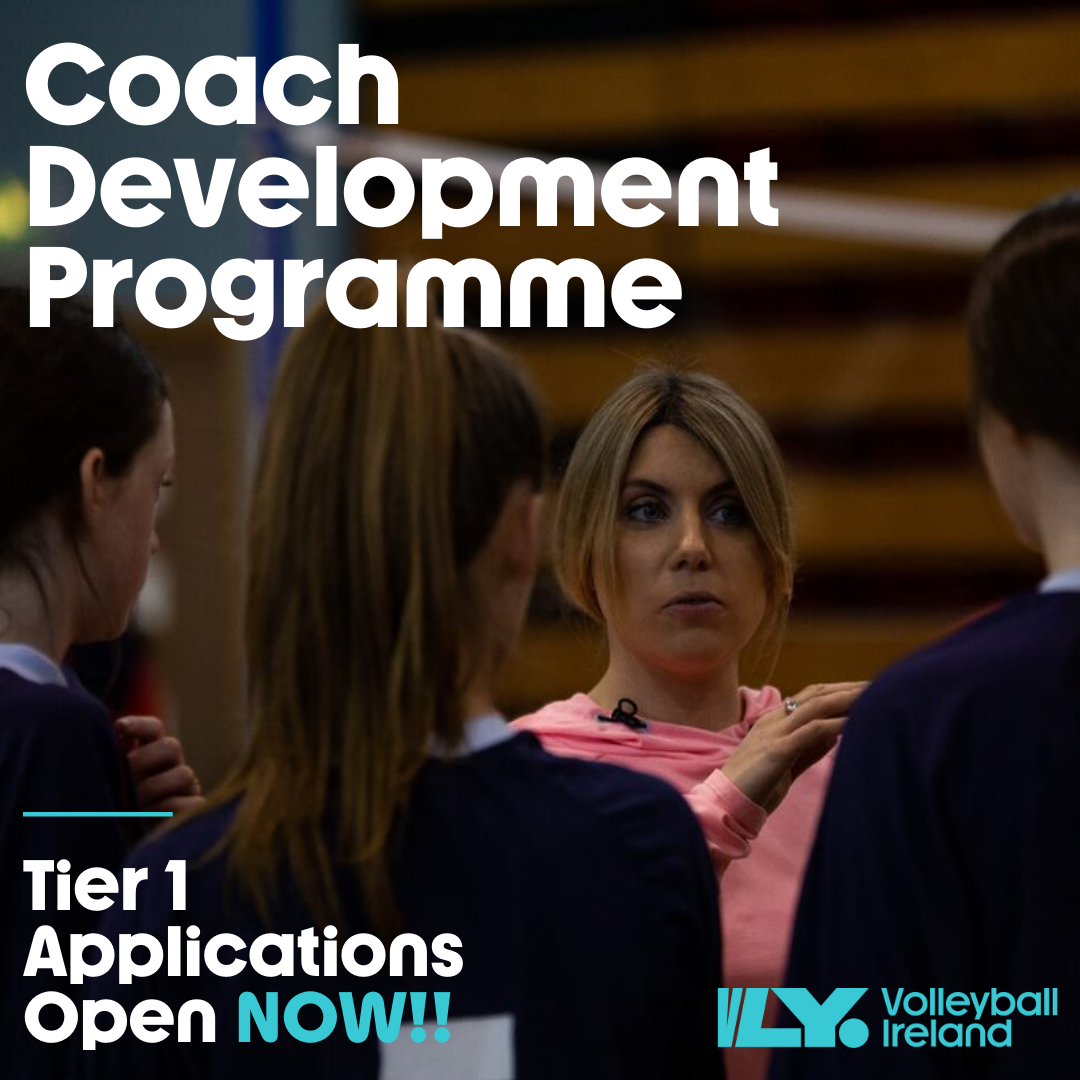 Tier One Programme – New CoachesThe Tier 1 course has one singular goal of supporting new coaches by providing them with additional knowledge and understanding of aspects crucial to a new coach starting out. Programme InsightHow much is the course?                                                                                         Tier 1 is free of charge.How long is the course?                                                                                           The course is 5 x one-hour webinars every 2 months beginning March 23rd plus one-half day practical session with an award ceremony in DecemberWho is the course for?                                                                                                         This Tier 1 course targets coaches who typically have less than 2 years’ experience on court or new coaches looking to start out on a coaching pathway.What time are the webinars?                                                                                          They will take place online through Zoom, 7.00pm-8.00pmWhat format will the webinars take?                                                                         Volleyball Ireland has sought out a number of highly experienced coaches and players within our own country. These presenters will transfer their valuable insight over a one hour presentation and discussion. Who are the presenters and guest speakers?                                                      Presenters include Erica Fatini, Sophie Quinlivan-Nolan, Emma Byrne, Ciara Lowe, Isabelle Smith, Mary Barrett, Jenny King and Jennifer Moret.                      Guest speakers are TBD Can I attend just one or two of the sessions?                                                     No, this course requires participants to attend all sessions to achieve certification.What coaching topics will be explored?*Practical session is subject to restrictions and may be moved online. Exact date & location is TBD & dependant on location of course participants.Tier 1 Application FormPlease complete the application form and return a copy to Conor at cdo@volleyballireland.com. Successful applicants will be notified on March 5th, 2021. Deadline for applications is Monday March 1st - 16:30pm.Please note Tier 1 is for new coaches. This includes those not currently connected to clubs and those with no coaching experience to date.Full Name             	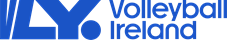 Club / School	Please explain briefly why you would like to be part of this programmeWebinar 1 – 23/03Erica Fatini Webinar 2 – 25/05Sophie Quinlivan-Nolan, Emma Byrne, Ciara Lowe & Isabelle SmithWebinar 3 - 27/07Mary BarrettWebinar 28/09Sport Ireland Tutor TBDWebinar 5- 30/11Jenny KingPlayers on courtA player’s perspectiveInjury PreventionLeadershipCoaches topic pickAssigning player position to maximize potential Communication on and off the courtStrength & conditioning for young volleyballersBuilding resilienceCoaches topic pickTraining squad drills for collaboration and team developmentLeadership on and off the courtFitness testing Developing youCoaches topic pickPractical Session – December 2021 Jennifer MoretBasic offence & defence systemsBuilding team relationships